Listen and write the correct number in the box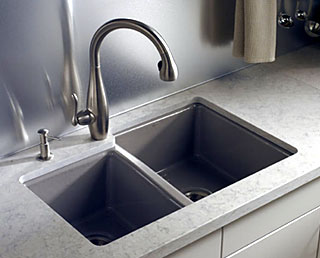 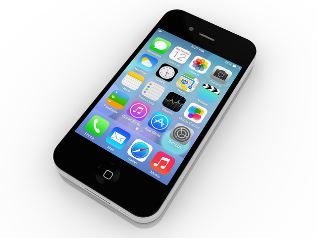 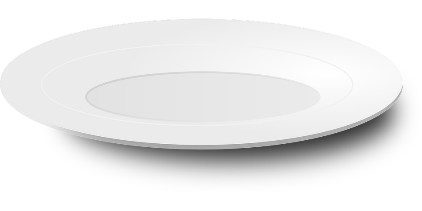 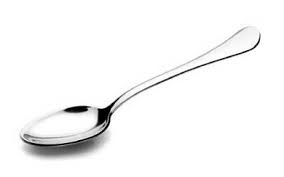 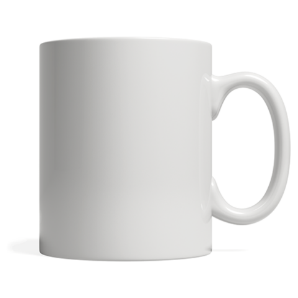 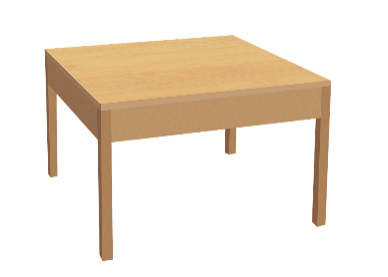 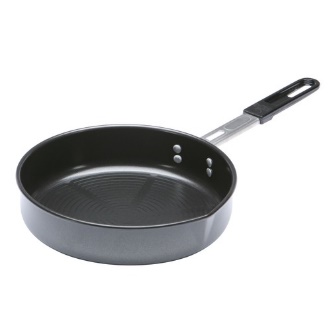 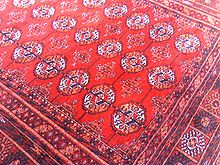 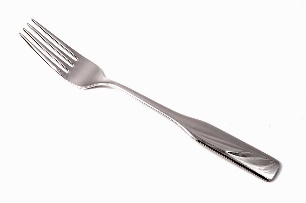 Transcript:Number 1 is a frying panNumber 2 is a sinkNumber 3 is a tableNumber 4 is a  plateNumber 5 is a telephoneNumber 6 is a carpetNumber 7 is a forkNumber 8 is a spoonNumber 9 is a mugName: ____________________________    Surname: ____________________________    Nber: ____   Grade/Class: _____Name: ____________________________    Surname: ____________________________    Nber: ____   Grade/Class: _____Name: ____________________________    Surname: ____________________________    Nber: ____   Grade/Class: _____Assessment: _____________________________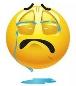 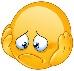 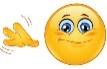 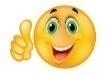 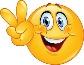 Date: ___________________________________________________    Date: ___________________________________________________    Assessment: _____________________________Teacher’s signature:___________________________Parent’s signature:___________________________